Ficha de Cadastro em Estágio SupervisionadoTIPO DE ESTÁGIO: (  ) Obrigatório     (  ) Não obrigatórioESTAGIÁRIO:Nome:                                                               Matrícula:___________ Celular:_______________EMPRESA/ SUPERVISOR Nome da Empresa: CNPJ:Supervisor:ORIENTADOR (UFRN)Nome :ESTÁGIO Carga Horária Semanal (Máx. de 30h por semana e 6h por dia): Valor da Bolsa:Valor Auxílio Transporte por dia:Preencher a tabela informando os dias e as horas de entrada e saída do estágio:(OBS: O horário do estágio não pode de forma alguma coincidir com os horários de aula)	*HE: Hora de entrada no estágio             HS: Hora de saída. Data de início do estágio: Data de término (considerar a carga horária total de 160 horas):ATIVIDADESDescrever as atividades que serão realizadas no estágio:ObservaçõesCaso o supervisor não esteja cadastrado ainda no Sigaa favor enviar os seguintes dados:Nome do Supervisor:Nacionalidade:	  CPF:	RG:           Órgão de Expedição:          UF:Cargo do supervisor na  empresa:	E-mail do Supervisor:Em caso de estágio não obrigatório favor informar os dados da seguradora contra acidentes pessoais.CNPJ da Seguradora:Nome da Seguradora:Apólice do Seguro:Valor do Seguro: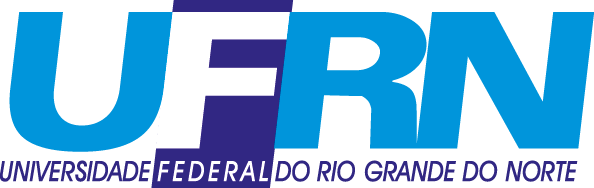                      Universidade Federal do Rio Grande do Norte                Centro de Tecnologia                 Coordenação do Curso de Engenharia de Computação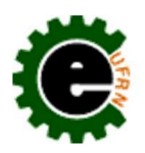 PeríodoSegundaSegundaTerçaTerçaQuartaQuartaQuintaQuintaSextaSextaSábadoSábadoPeríodoHEHSHEHSHEHSHEHSHEHSHEHSMatutinoVespertinoNoturno